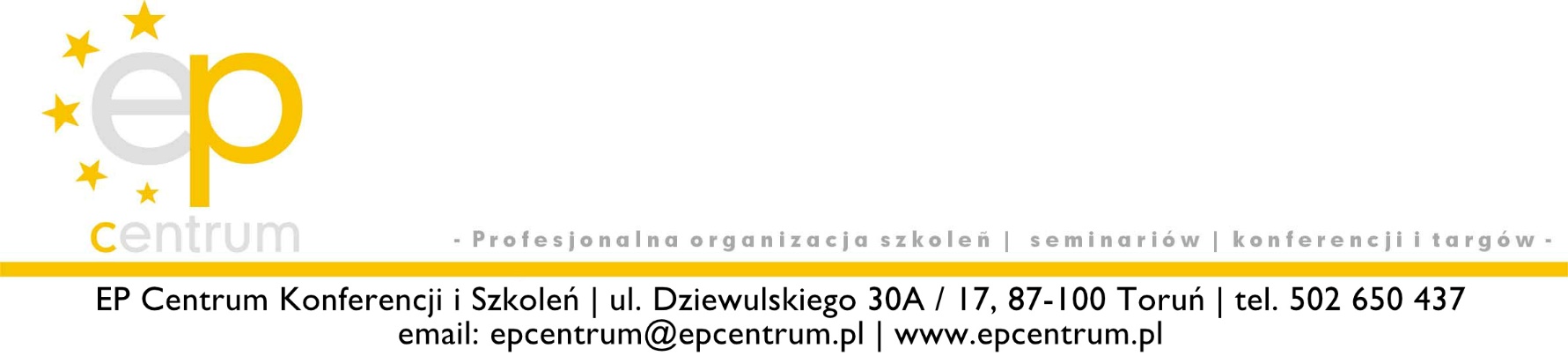 KONTAKT:  Elżbieta Pawlikowska 502 650 437                        Toruń, dnia  04.01.2024 r.UWAGA !!!!!!  KURS TRWA 8 DNISzanowni Państwo,EP Centrum Konferencji i Szkoleń w Toruniu  zaprasza do udziału w Kursie dla doradcy RID przygotowującego się do egzaminu przed TDT  HOTEL AUSTERIA ***  ul. Bema 32 CIECHOCINEK 16 – 23 marzec 2024 Cel szkolenia:Głównym celem szkolenia jest pomoc w przygotowaniu do egzaminu recertyfikującego 
uprawnienia Doradcy RID.Szkolenie przygotowano w taki sposób, aby powtórzyć najważniejsze zagadnienia związane 
 transportem i przewozem towarów niebezpiecznych zwracając szczególną uwagę 
na rozwiązywanie przykładowych pytań testowych.Szkolenie dostarczy słuchaczom niezbędnej wiedzy praktycznej pozwalającej wykonywać obowiązki Doradcy RID z uwzględnieniem wprowadzonych zmian prawnych 
i procedur stosowanych przez służby kontrolne.Uczestnicy szkolenia otrzymują bogaty zbiór materiałów szkoleniowych.Zajęcia mają formę zajęć dydaktycznych  i  warsztatów, są  prowadzone przez najlepszych ekspertów w kraju. Bogate materiały szkoleniowe, w tym zestawy ćwiczeń do samodzielnego rozwiązywania, umożliwiają efektywne przygotowanie się do egzaminu. Indywidualne konsultacje z  ekspertami gwarantują wyjaśnienie wszystkich wątpliwości.Szczegółowy program znajdziecie Państwo w załączeniu.Szkolenie poprowadzą najlepsi wykładowcy z tej tematyki z wieloletnim stażem i osiągający bardzo duże efekty nauczania, co przekłada się na dużą zdawalność.Szkolenie obejmuje 64 godziny zajęć dydaktycznych i ćwiczeńUprzejmie prosimy o wypełnienie zgłoszenia i załącznika Nr 1 oraz odwrotne przesłanie e-mailem: epcentrum@epcentrum.plLiczba miejsc na szkoleniu jest ograniczona – decyduje kolejność zgłoszeń.Z wyrazami szacunku	Prezesmgr Elżbieta Pawlikowska